[ALL INDIA TENNIS ASSOCIATION]									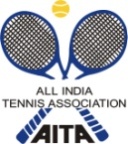 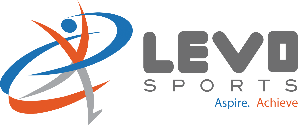 	TOURNAMENT FACT-SHEET – 2015HOTEL DETAILSRULES / REGULATIONSAs per the AITA new rules the Talent and Championship Series tournament will be conducted in 3 days (Friday will be the sign-in, Saturday & Sunday matches will be played and if required matches may be played on Monday and Tuesday)NAME OF THE TOURNAMENTLEVO SPORTS - AITA Championship Series 2015NAME OF THE STATE ASSOCIATIONTamil Nadu Lawn Tennis AssociationHONY. SECRETARY OF ASSOCIATIONMR. HITEN JOSHIADDRESS OF ASSOCIATIONSDAT Tennis Stadium, Lake Area, Nungambakkam, Chennai 600 034TOURNAMENT DATE28th February to 2nd March 2015CATEGORY CATEGORY Championship SeriesAGE GROUPS UNDER -14 BOYS & GIRLSSIGN-INFriday, 27th Feb 2015  between  12:00 Noon – 2:00 P M at the venueFriday, 27th Feb 2015  between  12:00 Noon – 2:00 P M at the venueFriday, 27th Feb 2015  between  12:00 Noon – 2:00 P M at the venueFriday, 27th Feb 2015  between  12:00 Noon – 2:00 P M at the venueFriday, 27th Feb 2015  between  12:00 Noon – 2:00 P M at the venueFriday, 27th Feb 2015  between  12:00 Noon – 2:00 P M at the venueFriday, 27th Feb 2015  between  12:00 Noon – 2:00 P M at the venueNAME OF THE VENUENAME OF THE VENUELEVO SPORTSWEBSITEWEBSITEwww.levosports.inwww.levosports.inADDRESS OF VENUEADDRESS OF VENUE7A, Manickaraj Gardens, Near NGP School, Kalapatti Rd, Coimbatore 6410487A, Manickaraj Gardens, Near NGP School, Kalapatti Rd, Coimbatore 6410487A, Manickaraj Gardens, Near NGP School, Kalapatti Rd, Coimbatore 6410487A, Manickaraj Gardens, Near NGP School, Kalapatti Rd, Coimbatore 6410487A, Manickaraj Gardens, Near NGP School, Kalapatti Rd, Coimbatore 641048TELEPHONETELEPHONE+91 9789488890, 9843627575+91 9789488890, 9843627575EMAILEMAIL  info@levosports.inCOURT SURFACECOURT SURFACEClay CourtClay CourtBALLSBALLS        YONEXNO. OF COURTSNO. OF COURTS66FLOODLITFLOODLIT        NoTOURNAMENT DIRECTORGOWRI  GURUSWAMYGOWRI  GURUSWAMYGOWRI  GURUSWAMYTEL NO.+91 9843627575EMAILgowri.guruswamy@levosports.inTOURNAMENT REFEREE TBC TBC TBCMOBILE NO.EMAILNAMESRI MURUGANADDRESS12/205-A, CIVIL AERODROME, OPP. KMCH, AVINASHI RD, COIMBATORETELEPHONE+91 422 4376417, 4376420DISTANCE FROM LEVO SPORTS4.5 KMWEBSITEhttp://www.srimuruganresidency.com/Single Room – Rs 1440 (includes breakfast)Double Room - NAMETHE ARCADIAADDRESS4 AVINASHI RD, NEAR KMCH HOSPITAL, COIMBATORECHAMARAJAPURAM, MYSORE - 570004TELEPHONE0422 – 456 7777, 73730 12449WEB SITEhttp://www.hotelthearcadia.com/DISTANCE FROM LEVO SPORTS5 kmTARIFSingle Room  Single Rs 2750+ TaxesNAME	SKYLITE HOTELSADDRESSAIRPORT RD, SITRA, COIMBATORE 641014CHAMARAJAPURAM, MYSORE - 570004TELEPHONE+91 422 4213003, 2590188WEB SITEhttp://www.skylitehotels.com/DISTANCE FROM LEVO SPORTS4 KmTARIFFSingle Non AC – Rs 1190 (includes breakfast)
ENTRY FEE
AGE ELIGIBILITY
Players born:After 1st  Jan (2001) are eligible for participation in U/14AITA REGISTRATION CARDIt is mandatory for the player to carry ORIGINAL REGISTRATION CARD for the sign-in. In case the player registration is in process with AITA, In that case player has to carry Original receipt or copy of mail from AITA confirming that player registration is in process.